Publicado en Madrid el 15/09/2021 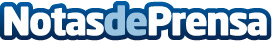 Seis razones para apostar por la construcción industrializada con la vivienda de obra nuevaLos expertos de Wallex, sistema constructivo offsite en 2D compuesto por la fachada y la estructura del edificio, exponen los principales motivos que justifican el auge de la construcción industrializada para la edificación de vivienda nuevaDatos de contacto:RedacciónMadridNota de prensa publicada en: https://www.notasdeprensa.es/seis-razones-para-apostar-por-la-construccion Categorias: Inmobiliaria Construcción y Materiales Arquitectura http://www.notasdeprensa.es